Zoning Resolution Text Amendment Guidelines and Template: Appendix FVersion 2.0Overview1	Use this template for text amendments that are only proposing to amend APPENDIX F (i.e., an MIH map proposal) – do not copy and paste existing graphics or text from the Online ZR.2	Consult with the staff member assigned from the Zoning Division (ZD) for the project who will determine whether there is an existing APPENDIX F map that is being amended or, if relevant, assign the proper scale and details for a new map.3	Amendments to existing APPENDIX F maps should only be made to the AI (Adobe Illustrator) files that the ZD staff member will provide. 4	The AI file will be the base file for the project and, ultimately, the ZR (a jpeg file, exported from the AI will be the “working” graphic for the project).5	When submitting the draft text amendment for review, or when filing the Land Use Application, be sure to include:(a)	a Word document with properly formatted amended text, and (b)	the AI file with the proposed amendment.6	All text and graphic elements, including, where relevant, other text besides an APPENDIX F text amendment, should be contained in a single Word document.- - - - - - - - - - - - - - - - - - - - - - - - - - - - - - - - - - - - - - - - - - - - - - - - - - - - - - - - - - - - - - - - TITLE OF PROJECT [italic, bold, centered][Month, day, year]Matter underlined is new, to be added;Matter struck out is to be deleted;Matter within # # is defined in Section 12-10;*     *     * indicates where unchanged text appears in the Zoning Resolution.APPENDIX FInclusionary Housing Designated Areas and Mandatory Inclusionary Housing Areas BOROUGH NAME *	*	*Community District XX*	*	*Map XX - [date of adoption][EXISTING MAP]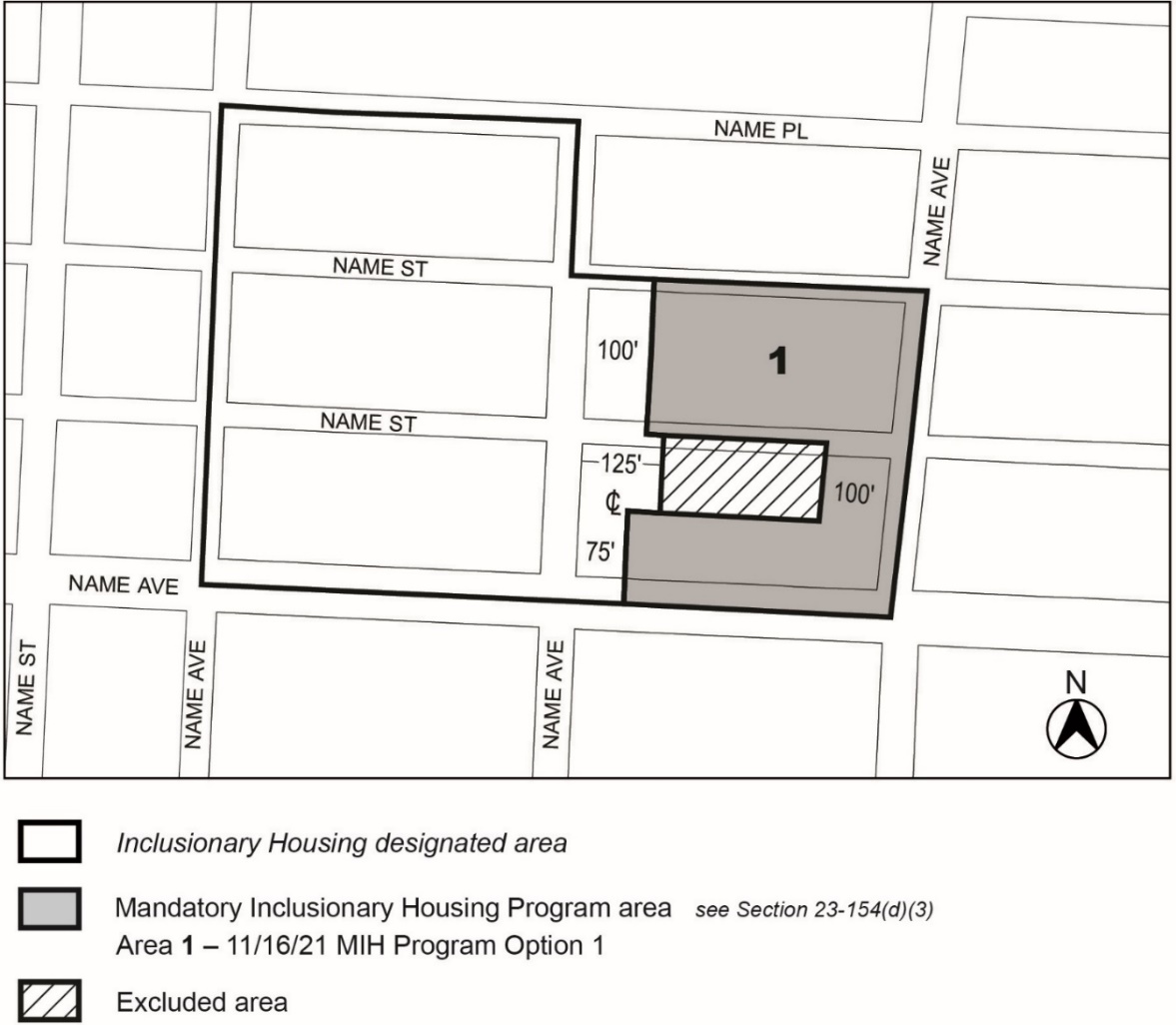 [PROPOSED MAP]Portion of Community District XX, Borough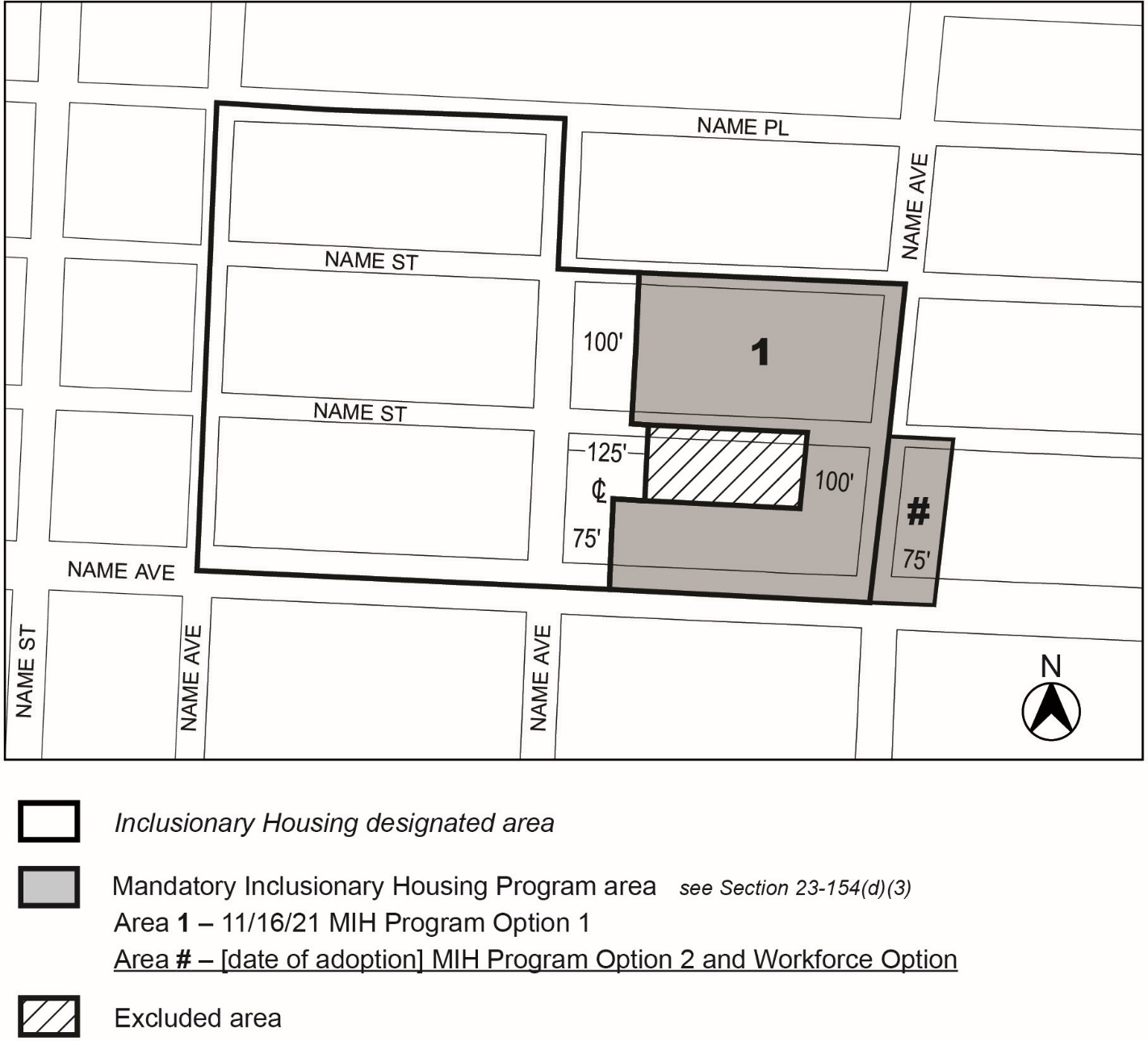 *	*	*